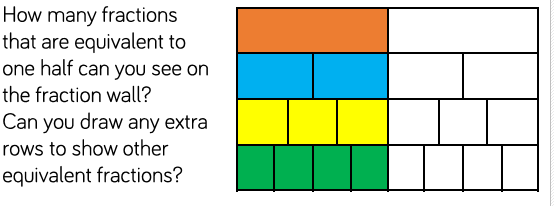 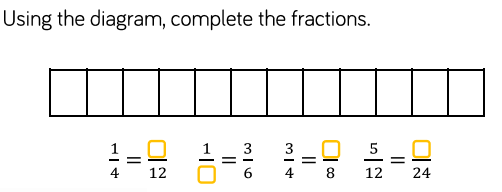 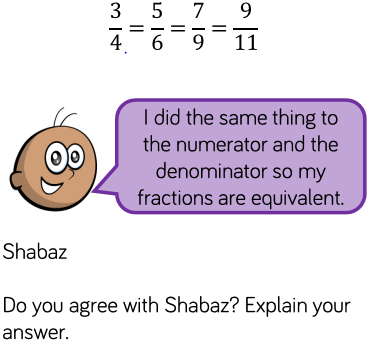 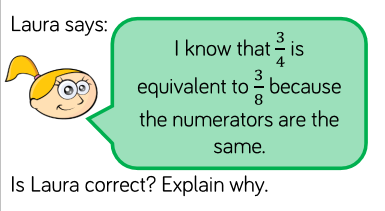 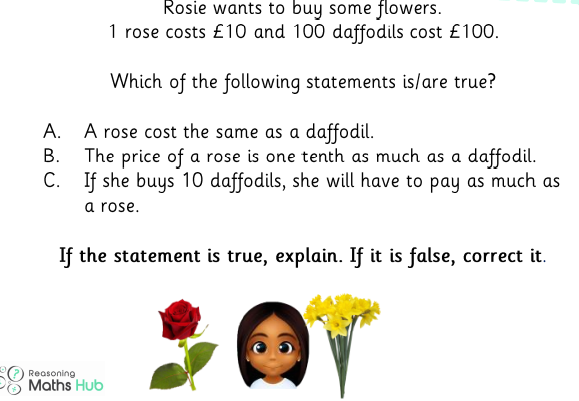 What are the next numbers in these sequences ? 0.23    0.24   0.25   0.26     __  0.14    0.15   0.16   0.17     __ 0.33   0.34   0.35   0.36      __ 1.45   1.46   1.47   1.48      __What are the next fractions in these sequences ?                              ___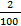 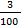 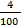 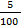 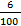 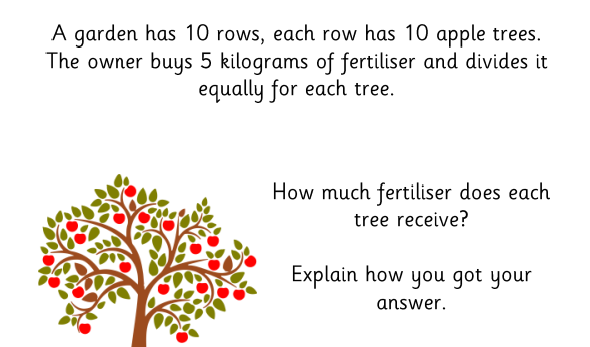                               ___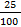 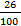 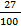 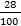 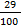                                ___ 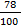 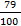 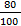 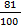 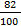 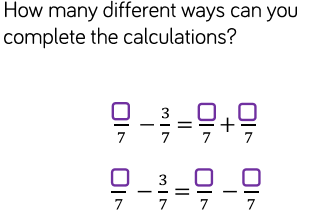 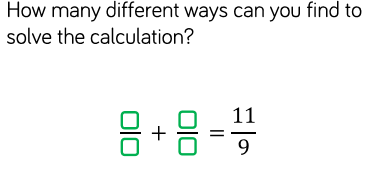 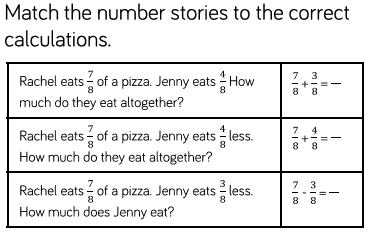 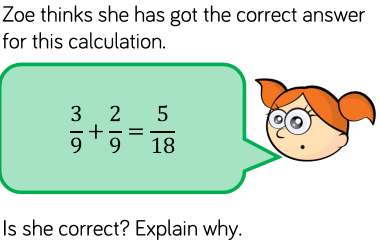 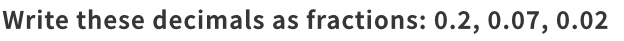 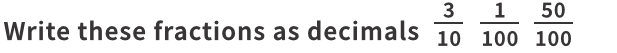 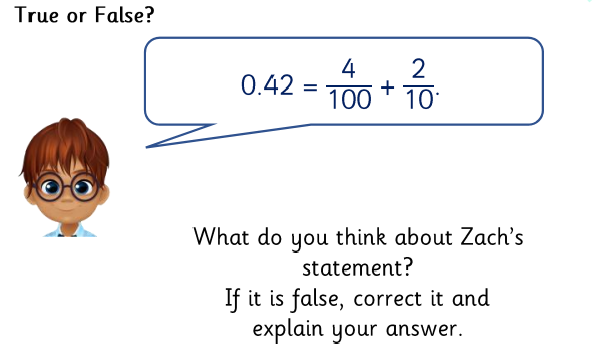 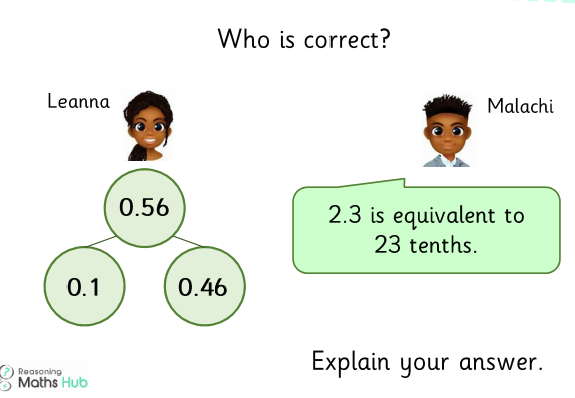 Maths Home Learning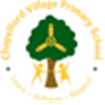 Fractions and DecimalsYear 4 Learning Booklet